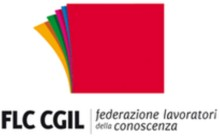 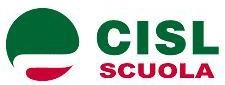 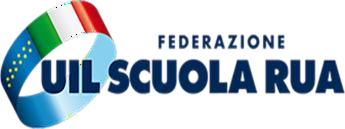 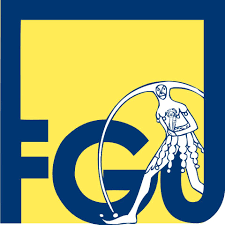 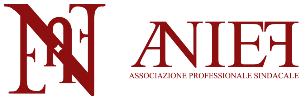 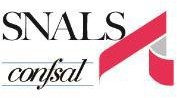 SEGRETERIE PROVINCIALI DI CATANZARO AI DIRIGENTI SCOLASTICI Al PERSONALE DOCENTE ED ATADELLE ISTITUZIONI SCOLASTICHE Statali di ogni ordine e grado della Provincia di CATANZAROOGGETTO: Assemblea sindacale unitaria PROVINCIALE in orario di servizio - 06/12/2022Le scriventi Organizzazioni Sindacali indicono un’assemblea sindacale dei lavoratori (personale Docente e ATA) di tutte le Istituzioni scolastiche della provincia di Catanzaro in orario di servizio.L’assemblea, ai sensi dell’art. 23, comma 23, lettera b, CCNL comparto Scuola 2016/2018, si terrà dalle ore 8,00 alle 11,00 e comunque nelle prime 3 ore di MARTEDI’ 06 DICEMBRE 2022 in presenza, presso la SALA CONFERENZE Istituto Tecnico “PACIOLI”  in Via Sebenico n. 39  Catanzaro Lido e seguirà il seguente ordine del giorno:Rinnovo del Contratto;Autonomia differenziata;Decreto Legge n. 36 del 30 aprile 2022- convertito i Legge n. 79 del 29.06.2022.Mobilità 2022/2023.Le OO.SS. chiedono ai Dirigenti Scolastici di trasmettere tempestivamente la presente a tutti i destinatari.All’assemblea interverranno i sei Segretari Generali della Flc Cgil, Cisl Scuola, Uil Scuola, Snals, Gilda ed Anief.Catanzaro, 30 novembre 2022A. MARCUZZOA. SILIPOA. MELINAP. CARRAPETTAA. TINDIGLIAV.PAPALEOFLC CGILCISL SCUOLAUIL SCUOLASNALS CONFSALGILDA UNAMSANIEF